Додаток 7до рішення виконавчого комітетуМиргородської міської радивід «22» травня 2024 року № 267Керуюча справамивиконавчого комітету				                    Антоніна НІКІТЧЕНКО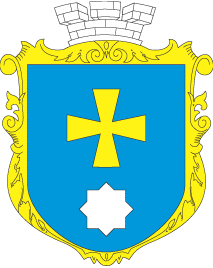 МИРГОРОДСЬКА МІСЬКА РАДАВИКОНАВЧИЙ КОМІТЕТМИРГОРОДСЬКА МІСЬКА РАДАВИКОНАВЧИЙ КОМІТЕТІнформаційна картаПризначення державної соціальної допомоги  малозабезпеченим сім’ямІК 3-1-700133*1.Орган, що надає послугуУправління соціального захисту населення Миргородської міської ради2.Місце подання документів та отримання результату послугиВідділ «Центр надання адміністративних послуг» виконавчого комітету Миргородської міської ради вул. Гоголя,171/1,  тел/факс (05355) 5-03-18http://myrgorod.pl.uae-mail: cnap_mirgorod@ukr.netВіддалені робочі місця відділу «Центр надання адміністративних послуг» виконавчого комітету Миргородської міської ради у сільських населених пунктах понеділок-четвер з 800 до 1700 п’ятниця з 800 до 1545перерва з 1200 до 12453.Підстава для отриманняСім’я з поважних або незалежних від неї причин має середньомісячний сукупний доход нижчий від рівня забезпечення прожиткового мінімуму для сім’ї4.Перелік документів, необхідних для надання послуги та вимоги до них 1. Заява, уповноваженого представника сім’ї, що складається  за формою, затверджена Міністерства соціальної політики України від 09.01.2023 № 3 (заповнюється за наявності оригіналу паспорту громадянина України або іншого документа, що підтверджує право на постійне проживання в Україні та довідки про присвоєння реєстраційного номера облікової картки платника податків);2. Декларація про доходи та майновий стан осіб, які звернулися за призначенням усіх видів соціальної допомоги, складена за формою, затвердженою наказом Міністерства соціальної політики України від 19.09.2006 № 345  (заповнюється за наявності оригіналів документів, що посвідчують особу уповноваженого представника сім’ї та членів сім’ї,  свідоцтва про народження всіх дітей, довідок про присвоєння реєстраційного номера облікової картки платника податків членів сім’ї). В декларації зазначається інформація про склад сім’ї заявника.3. Заява про виплату грошової допомоги, видана відповідною банківською установою.Додаткові документи:- довідка про доходи ‒ у разі зазначення в декларації доходів, інформація про які відсутня в ДПС, Пенсійному фонді України, фондах соціального страхування тощо та згідно із законодавством не може бути отримана за відповідним запитом органу соціального захисту населення. У разі неможливості підтвердження таких доходів довідкою до декларації додається письмове пояснення із зазначенням їх розміру;- довідка про безпосередню участь особи в антитерористичній операції, у здійсненні заходів із забезпечення національної безпеки і оборони, відсіч і стримування збройної агресії Російської Федерації у  Донецькій та Луганській областях, встановленої форми, яка затверджена постановою Кабінету Міністрів України від 20.08.2014 № 413 «Про затвердження Порядку надання та позбавлення статусу учасника бойових дій осіб, які захищали незалежність, суверенітет та територіальну цілісність України і брали безпосередню участь в антитерористичній операції, забезпеченні її проведення чи у здійсненні заходів із забезпечення національної безпеки і оборони, відсічі і стримування збройної агресії Російської Федерації в Донецькій та Луганській областях, забезпеченні їх здійснення» (за наявності).З 1 березня 2024 року запроваджено на період воєнного стану окремі умови призначення державної соціальної допомоги малозабезпеченим сім’ям на один 6 місячний термін, якщо у складі сім’ї є особа працездатного віку, яка:є особою з числа внутрішньо переміщених осіб і не працює або не сплатила ЄСВ протягом періоду, за який враховуються доходи та/абоповернулися після міграції/тривалого перебування (не менше ніж 90 календарних днів) за кордоном, не перебування на обліку як внутрішньо переміщена особа і не працює або не сплатила/за неї не сплачено ЄСВ і яка звертається за призначенням допомоги не раніше ніж через 15 робочих днів після такого повернення.Такі особи повинні на момент подання заяви за призначенням допомоги бути:зареєстровані в центрі зайнятості як безробітні абоперебувати на обліку в центрі зайнятості як такі, що шукають роботу, зокрема для отримання ваучера на навчання, абопротягом 2-х місяців з дня призначення допомоги здійснити заходи, що сприяють своїй зайнятості, шляхом працевлаштування/реєстрації як фізичної особи – підприємця/взяття на облік фізичної особи, яка провадить незалежну професійну діяльність/подання заяви для отримання допомоги на здобуття економічної самостійності/мікрогранту/гранту на створення або на розвиток власного бізнесу/ваучера на навчання, або зареєструватися в центрі зайнятості як безробітні, або стати на облік в центрі зайнятості як такі, що шукають роботу. При розрахунку допомоги враховуються доходи за попередні шість місяців перед місяцем звернення або два квартали, що передують місяцю, який передує місяцю звернення за призначенням державної соціальної допомоги малозабезпеченим сім’ям. 5. Оплата Безоплатно6.Результат послугиПовідомлення про призначення допомоги або мотивована відмова у призначенні 7. Термін виконанняНе пізніше 10  днів після надходження заяви зі всіма необхідними документами (за умови подання повного пакету документів)*. *  У разі подання неповного та невідповідного пакету документів строк може бути продовжено до 30 календарних днів та 10 днів для прийняття рішення. 8.Спосіб подання документів/ отримання результатуЗаява та документи, необхідні для призначення допомоги  подаються уповноваженим представником сім’ї суб’єкту надання адміністративної послуги з пред’явленням оригіналів документів, що посвідчують особу:через адміністраторів центру надання адміністративних послуг;поштою або в електронній формі (з використанням інформаційно-комунікаційних систем, через офіційний веб-сайт Мінсоцполітики або інтегровані з ним інформаційні системи органів виконавчої влади та органів місцевого самоврядування, зокрема з використанням кваліфікованого електронного підпису), або Єдиний державний веб-портал електронних послуг (у разі технічної можливості)9.Законодавчо- нормативна основаЗакон України  «Про державну соціальну допомогу малозабезпеченим сім'ям» від 01.06.2000 № 1768-III.Порядок призначення і виплати державної соціальної допомоги малозабезпеченим сім'ям, затверджений постановою Кабінету Міністрів України від 24.02.2003 № 250, постанова Кабінету Міністрів України від 22.07.2020 № 632 «Деякі питання виплати державної соціальної допомоги», постанова Кабінету Міністрів України від 26.01.2024 № 94 «Деякі питання соціальної підтримки внутрішньо переміщених осіб та інших вразливих категорій осіб».3. Накази Міністерства праці та  соціальної політики України від 19.09.2006 № 345 «Про затвердження Інструкції щодо порядку оформлення і ведення особових справ отримувачів усіх видів соціальної допомоги», зареєстрований в Міністерстві юстиції України 06.10.2006 за № 1098/12972, Міністерства соціальної політики України від 09.01.2023 № 3  «Про затвердження форми Заяви про призначення усіх видів соціальної допомоги та компенсацій», зареєстрований в Міністерстві юстиції України 23.01.2023 за № 145/39201.10.Перелік підстав для відмови у наданні адміністративної послугиДержавна соціальна допомога не призначається, якщо: 1. у складі сім’ї є працездатні особи, які досягли 18- річного віку станом на початок періоду, за який враховуються доходи, та не працювали, не проходили військової служби, не провадили підприємницької чи професійної незалежної діяльності, не здобували освіти за денною формою здобуття освіти в закладах загальної середньої, професійної (професійно-технічної), фахової передвищої, вищої освіти, не зареєстровані в центрі зайнятості як безробітні або як такі, що шукають роботу, сумарно більше ніж три місяці протягом періоду, за який враховуються доходи; Допомога у зазначеному випадку призначається, якщо особи протягом періоду, за який враховуються доходи: сплатили або за них сплачено єдиний внесок на загальнообов’язкове державне соціальне страхування в розмірі, не меншому від мінімального, сумарно протягом трьох місяців; доглядали за дітьми до досягнення ними трирічного віку або за дітьми, які потребують догляду протягом часу, визначеного в медичному висновку лікарсько-консультативної комісії, але не більше ніж до досягнення ними шестирічного віку, за дітьми, хворими на тяжкі перинатальні ураження нервової системи, тяжкі вроджені вади розвитку, рідкісні орфанні захворювання, онкологічні, онкогематологічні захворювання, дитячий церебральний параліч, тяжкі психічні розлади, цукровий діабет I типу (інсулінозалежний), гострі або хронічні захворювання нирок IV ступеня, за дітьми, які отримали тяжку травму, потребують трансплантації органа, потребують паліативної допомоги, яким не встановлено інвалідності, за особою з інвалідністю I групи, за особою з інвалідністю II групи внаслідок психічного розладу, за дитиною з інвалідністю віком до 18 років, а також за особами, які досягли 80- річного віку; надавали соціальні послуги з догляду відповідно до законодавства; 2. Особи, які входять до складу малозабезпеченої сім’ї, протягом 12 місяців перед зверненням за призначенням державної соціальної допомоги здійснили купівлю земельної ділянки, квартири (будинку) (крім житла, отриманого або придбаного за рахунок державного чи місцевого бюджету), іншого нерухомого майна, транспортного засобу (механізму), цінних паперів та інших фінансових інструментів, віртуальних активів (у значенні, наведеному в Законі України «Про запобігання та протидію легалізації (відмиванню) доходів, одержаних злочинним шляхом, фінансуванню тероризму та фінансуванню розповсюдження зброї масового знищення»), будівельних матеріалів, інших товарів довгострокового вжитку або оплатили (одноразово) будь-які роботи або послуги (крім медичних, освітніх та житлово-комунальних згідно із соціальною нормою житла та соціальними нормативами житлово-комунального обслуговування) на суму, яка на дату проведення операції перевищує 50 тис. гривень;купівлю безготівкової та/або готівкової іноземної валюти (крім валюти, отриманої від благодійних організацій або придбаної для оплати медичних та/або освітніх послуг), а також банківських металів;платіж (платежі), що випливає з правочинів, за якими передбачено набуття майнових прав на нерухоме майно та/або транспортні засоби (механізми) (крім об’єктів спадщини та дарування);внески до статутного (складеного) капіталу товариства, підприємства, організації;благодійну діяльність (виключно у вигляді сплати коштів);надання поворотної/безповоротної фінансової допомоги, позики.Державна допомога призначається у разі купівлі квартири (будинку) протягом шести місяців після продажу іншої квартири (іншого будинку), що були єдиним житловим приміщенням у власності особи, на підставі підтвердних документів, і доходи від такого продажу не враховуються до сукупного доходу сім’ї.3. Особи, які входять до складу сім’ї, на перше число місяця, з якого призначається допомога на дітей одиноким матерям, мають на депозитному банківському рахунку (рахунках) кошти у загальній сумі, що перевищує 100 тис. гривень, або облігації внутрішньої державної позики на загальну суму, що перевищує 100 тис. гривень, про що зазначається в декларації.4. У власності сім’ї є друга квартира (будинок), крім житла, яке розташоване в населених пунктах, зазначених у переліку територій, на яких ведуться (велися) бойові дії або тимчасово окупованих Російською Федерацією, затвердженому наказом Мінреінтеграції від 22.12.2022 № 309 (крім тих, які розташовані на територіях можливих бойових дій, а також тих, щодо яких зазначено дату припинення окупації), або житла, знищеного/непридатного для проживання внаслідок бойових дій, терористичних актів, диверсій, спричинених військовою агресією Російської Федерації, або з інших причин за наявності відповідної інформації у Державному реєстрі майна, пошкодженого та знищеного внаслідок бойових дій, терористичних актів, диверсій, спричинених військовою агресією Російської Федерації, або за умови подання документального підтвердження від органів місцевого самоврядування факту знищення/пошкодження житлового приміщення (квартири, будинку), а також житла, отриманого дитиною-сиротою, дитиною, позбавленою батьківського піклування, особою з їх числа за рахунок державного чи місцевого бюджету; житлових приміщень у гуртожитках; житла, яке належить на правах спільної сумісної або часткової власності; житла, на яке оформлено право на спадщину, за умови, що жодне із житлових приміщень, яке перебуває у власності, зокрема на яке оформлено право на спадщину, не здається в оренду, що підтверджується актом обстеження матеріально-побутових умов домогосподарства/фактичного місця проживання особи.5. У власності малозабезпеченої сім’ї є більше ніж один автомобіль, транспортний засіб, що підлягає державній реєстрації, з дати випуску якого минуло менше ніж 15 років (крім мопеда і причепа). При цьому не враховуються транспортні засоби, отримані безоплатно чи придбані на пільгових умовах через органи соціального захисту населення, у тому числі за рахунок грошової допомоги на придбання автомобіля, а також транспортні засоби, придбані батьками - вихователями дитячих будинків сімейного типу.6. У разі перебування осіб із складу малозабезпеченої сім’ї більше ніж 90 календарних днів підряд за кордоном.7. Особою протягом місяця з дня звернення не подано повний пакет документів, передбачений чинним законодавством. 11Оскарження результату надання послугДії або бездіяльністю надавача адміністративної послуги можуть бути оскаржені в порядку, встановленому Законом України «Про адміністративну процедуру»:до Департаменту соціального захисту населення Полтавської обласної військової адміністрації;до суду